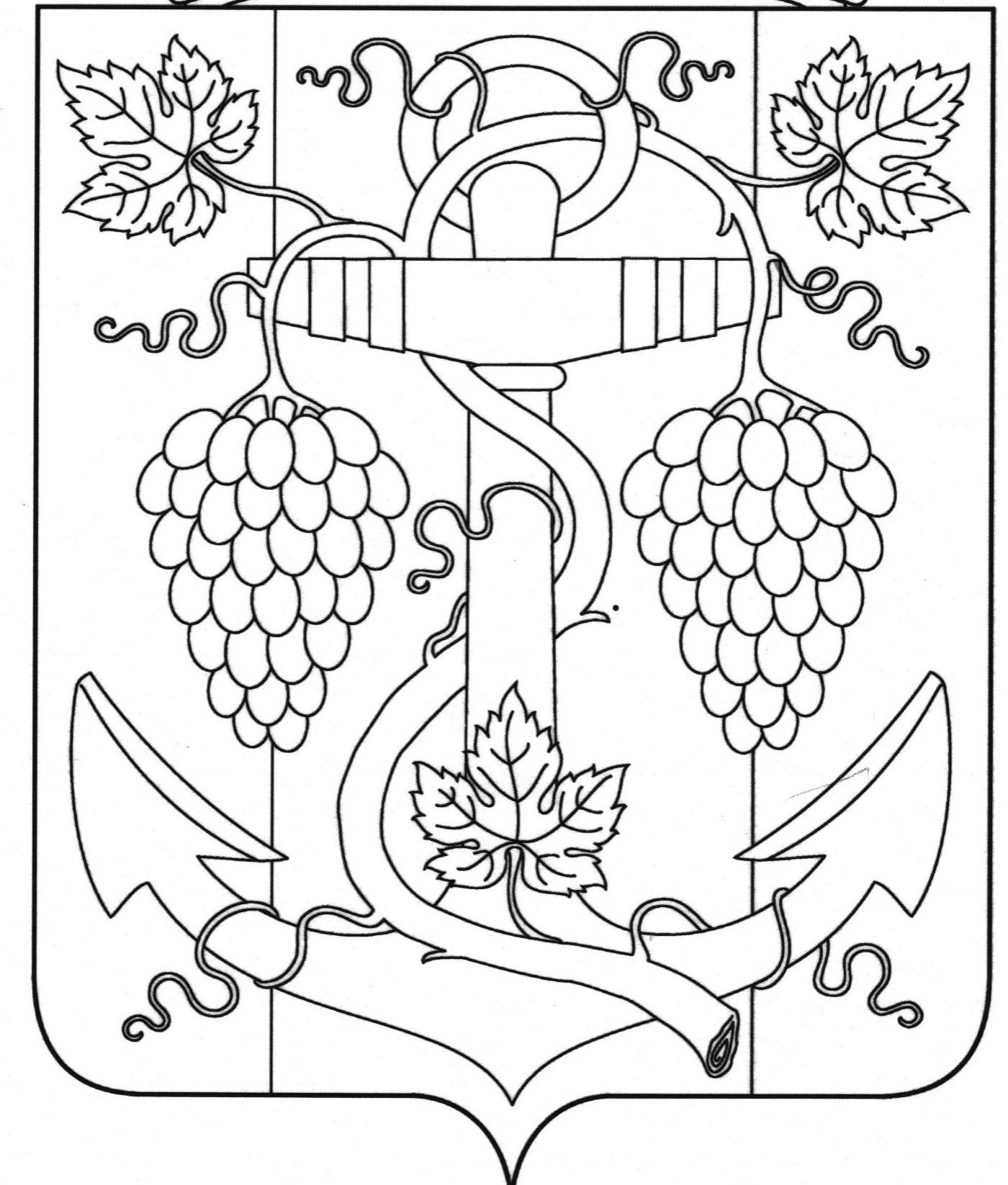 АДМИНИСТРАЦИЯ  ЗАПОРОЖСКОГО СЕЛЬСКОГО ПОСЕЛЕНИЯТЕМРЮКСКОГО РАЙОНАПОСТАНОВЛЕНИЕ           от   29.04.2019                                                                     №      60    ст-ца ЗапорожскаяОб установлении в Запорожском сельском поселении Темрюкского района нерабочего дня 07 мая  2019 годВ соответствии с Трудовым кодексом Российской Федерации, на основании постановления главы администрации (губернатора) Краснодарского края от 16 апреля   2019 года № 204 «Об объявлении в Краснодарском крае   07 мая  2019 года нерабочим днем» постановляю:1. Установить в Запорожском сельском поселении Темрюкского района нерабочий (праздничный) день 07 мая  2019 года.2. Рекомендовать работодателям, находящимся и (или) использующим труд работников на территории Запорожского сельского поселения Темрюкского района, в соответствии с действующим законодательством установить нерабочий день 07 мая 2019 года. 3. Общему отделу администрации Запорожского сельского поселения Темрюкского района (Рыбиной) официально опубликовать (разместить) настоящее постановление в официальном периодическом печатном издании органов местного самоуправления муниципального образования Темрюкский район «Вестник органов местного самоуправления муниципального образования Темрюкский район», на официальном сайте муниципального образования Темрюкский район в информационно-телекоммуникационной сети «Интернет», а так же разместить на официальном сайте администрации Запорожского сельского поселения Темрюкского района.4. Контроль за выполнением настоящего постановления оставляю за собой.5. Постановление вступает в силу со дня его официального опубликования.Исполняющий обязанности главыЗапорожского сельского поселения Темрюкского района                                                                               Н.А.СеменовЛИСТ СОГЛАСОВАНИЯпроекта постановления администрации Запорожского сельского поселения Темрюкского района                                 от  	  29.04.2019        №     61«Об установлении в Запорожском сельском поселении Темрюкского района нерабочего дня 07 мая  2019 год»Проект внесен и составлен:Общий отделНачальник  общего отдела                                                                    И.В.РыбинаПроект согласован:Заместитель главы Запорожского сельского поселения Темрюкского района                                                                            О.П.МакароваВедущий специалист                                                                             В.А.Гуржий 